Велопробег в детском саду11.09.2015День образования Тульской области отметили в детском саду № 46 города Узловая.Накануне областного праздника для дошколят организовали велопробег "Тульская земля - родина моя". В спортивном мероприятии приняли участие дети и сотрудники детского сада. Старт дошколятам дала заведующая учреждения Оксана Мартыненко. Она обратила внимание участников заезда на необходимость соблюдения мер безопасности и правил дорожного движения. Соревнования проходили в парке Железнодорожников, который после обустройства территории идеально подходит для занятий с детьми. Участники, в полной готовности и экипировке с патриотической символикой, с боевым настроем на двух и трехколесных велосипедах, преодолели подготовленную трассу. Азарт, позитивная атмосфера и положительные эмоции сопровождали спортивный праздник. Ребята остались очень довольны. Они с нетерпением ждут других мероприятий, подготовленных для них в рамках празднования Дня Тульской области.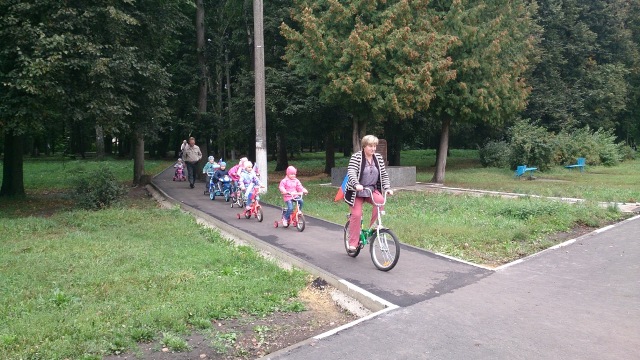 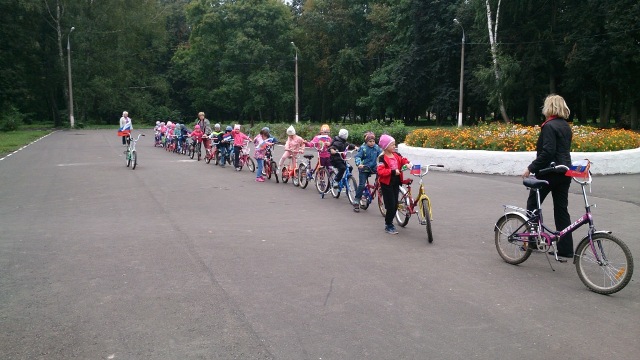 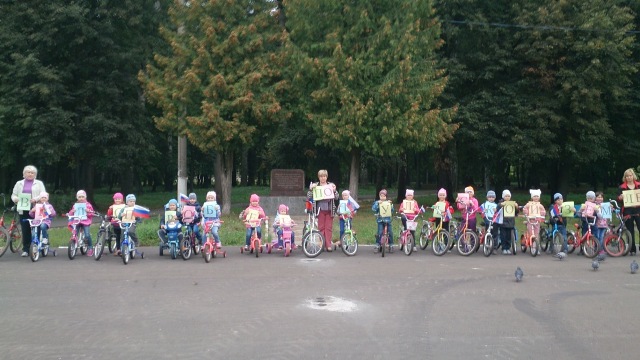 